ГБДОУ детский сад № 96 комбинированного вида Красногвардейского районаг. Санкт-ПетербургаПедагогический проект«Они тоже были маленькими»Учитель-логопед: Антонова Ю. А. Воспитатели: Сафронова Н. С., Чеченёва И. С.г. Санкт-Петербург 2020г.1. Информационная карта проекта Полное название проекта: «Они тоже были маленькими» Авторы проекта:Учитель-логопед: Антонова Ю.А. Воспитатели: Чеченёва И.С., Сафронова Н.С.Вид проекта: Информационно – творческий, познавательный.Тип проекта: долгосрочный, групповой, коллективный.Продолжительность проекта: с 01.03.2020г.-31.10.2020г. Участники проекта: педагоги, воспитанники и их родители. Возраст детей: дошкольники старшего возраста, 5-7 лет.Актуальность.В наше время наблюдается тенденция снижения интереса к книгам, семейным беседам, посещениям музеев и театров, а также интереса к различным видам искусства.Дети в самом раннем возрасте замечают красоту, окружающую их. Сталкиваясь с красотой, дети сами стремятся создать что-то своё, встреча с прекрасным всегда побуждает к творчеству и развитию, настраивает на позитивное восприятие мира. Вот поэтому так важно эстетическое воспитание. В системе эстетического воспитания подрастающего поколения особая роль принадлежит искусству. Умение видеть и понимать красоту окружающего мира способствует воспитанию культуры чувств, развитию эстетического вкуса, трудовой и творческой активности, целеустремлённости, усидчивости, чувства взаимопомощи, даёт возможность творческой самореализации личности. Вот почему важно знакомить детей еще в дошкольном возрасте с разными видами искусства, дать возможность прикоснуться к духовным наследиям предыдущих поколений, научить ориентироваться в многообразии направлений искусства.А так же, к сожалению, сегодня во всем мире наблюдается тенденция снижения интереса к чтению. В семьях нет культуры чтения, давно кануло в лету семейное чтение вслух. Родителям гораздо проще включить детям диск с мультфильмами, чем найти время и аргументы в пользу чтения. Поэтому проблема приобщения ребенка к книге, чтению в современном обществе стоит очень остро.Общество сегодня не в полной мере осознает то, что воспитание читателя начинается в раннем детстве. Этим должны заниматься родители и работники дошкольных учреждений. Исходя из этого, самым осведомленным человеком в вопросах детской литературы и чтения должен быть воспитатель дошкольного учреждения. Он не только воплощает задачу приобщения детей к книге, рождение интереса к процессу чтения и глубокого понимания содержания произведения, но и выступает как консультант по вопросам семейного чтения.Цель: Создание необходимых условий воспитания и развития гармоничной личности ребёнка, направленных на формирование интереса к разным видам искусства. Формирование у всех участников проекта мотивации к проведению совместного культурного досуга, а также потребности в новых знаниях.Задачи:Образовательные:Познакомить детей с жизнью и деятельностью знаменитых людей нашей страны, посредством книг из серии «Они тоже были маленькими».Расширить представления дошкольников о творчестве знаменитыхписателей, композиторов, художников.Формировать у детей понимание того, что книга – основной источник знаний.Научить родителей грамотно разбираться в огромном книжном рынке для детей.Учить детей правильному и бережному обращению с книгой.Развивающие:1.Формировать навыки восприятия произведений различных видов искусств. 2.Стимулировать творческую активность.3. Развивать воображение, фантазию и ассоциативное мышление. 4.Развивать коммуникативные умения детей, через совместное чтение, умение вести диалог.Воспитательные:Воспитывать интерес, любовь к книге как источнику знаний.Воспитывать высокие нравственные качества (милосердие, справедливость, внимание друг к другу), чувство патриотизма.Воспитывать любовь к произведениям искусства, эмоциональные переживания.Подвести родителей к пониманию важного значения - воспитания у детей любви к искусству.Активизировать родителей к совместной продуктивной деятельности.Ожидаемые результаты:У детей сформировать устойчивый интерес к чтению и художественной литературе хорошая память, речь, а также понимание того, что книга – источник знаний. Дети научатся не только любить книги, но и беречь их.Родители же, в свою очередь, получат знания в вопросе воспитания у детей любви к книге, научатся правильно подбирать книги детям, что в дальнейшем поможет им в воспитании и обучении детей, в возрождении чтения в кругу семьи.Обогатить и систематизировать знания дошкольников о различных видах искусства, способность детей различать разные виды искусства и жанры. Способность узнавать некоторых деятелей искусства на фотографиях и их творчество (картины, музыку, художественную литературу).Сформировать чувства гордости за свою страну и знаменитых людей, живших в нашей стране, желание прославить свою Родину в будущем. Повысить родительскую компетентность по представленной теме.Познакомить детей с жизнью и деятельностью знаменитых людей нашей страны, посредством книг из серии «Они тоже были маленькими».Стимулировать интерес детей к искусству, музыке, поэзии, продуктивной, нетрадиционной деятельности, через проектную деятельность. Научить внимательно рассматривать репродукции картин, чувствовать красоту произведения, эмоционально воспринимать музыку, желание слушать классическую музыку известных композиторов. Воспитывать любовь к поэтическому слову.Сформировать творческое мышления детей через нетрадиционные способы изо деятельности, развивать творческих способностей, воображения.Продукты проекта:Выставки детских работ в мини-центрах «Знаменитые художники»,«Известные музыканты», «Великие писатели».Книжки-малышки, выполненные родителями совместно с детьми.Коллективная работа – плакат «Они тоже были маленькими»Презентации по блокам «Знаменитые художники», «Известные музыканты», «Великие писатели».Газета «Они тоже были маленькими». Этапы реализации проекта:Подготовительный:Знакомство родителей с целью и задачами проекта.Анкетирование родителей. Выявление знаний и представлений о великих людях нашей страны.Подбор методической, художественной литературы, составление конспектов образовательной деятельности, викторин, КВН, наглядного и дидактического материала по данной теме.Разработка плана реализации проекта.Разработка перспективного планирования по работе с детьми в образовательной деятельности и режимных моментах.Составление конспектов по интегрированной НОД.Создание предметно-развивающей среды в группе: оформление мини- центров «Знаменитые художники», «Известные музыканты», «Великие писатели». Среда формируется в соответствии с требованиями ФГОС.Основной:Интеграция проекта с календарно-тематическим планированием.Организация тематических досугов по теме.Совместные мероприятия с семьями воспитанников.Проведение консультации для родителей с целью повышения психолого-педагогической компетенции в воспитании грамотного читателя: папки - передвижки, консультации, презентации на сайте группы и в родительском уголке.Посещение детской библиотеки, музеев, выставок, консерватории.Пополнение развивающей среды.Организация творческих выставок детских работ.Информация для родителей по темам «Знаменитые художники»,«Известные музыканты», «Великие писатели».НОД по разным образовательным областям в каждом блоке проекта. 10.Внедрение перспективного плана взаимодействия с родителями. 11.Провести акцию «Подари книгу детскому саду»Игровые упражнения, игры, инсценировки, выставки книг, творческие работы детей, дидактические и сюжетно-ролевые игры.Беседы, разучивание пословиц и поговорок, отгадывание загадок, заучивание стихотворений.Выставки.Творческая деятельность по блокам.Заключительный:Итоговое мероприятие с детьми по теме проекта.Повторное анкетирование родителей.Показ презентации проекта в рамках пед.часа в ДОУ.Оформление выставки дидактических пособий и методических материалов. Схема осуществления проекта: Блок «Великие писатели»: А.С.Пушкин, Л.Н.Толстой (Приложение 1)Цель: Повышение интереса к произведениям детских писателей. Блок «Знаменитые художники»: И.И. Шишкин, В.М.Васнецов(Приложение 2)Цель: Познакомить с творчеством художников и развивать интерес к их творчеству. Блок «Известные музыканты»: П.И. Чайковский, С.С.Прокофьев(Приложение 3)Цель: Познакомить с композиторами и развивать интерес к их творчеству.Для публикации информации о детях получено письменное разрешение всех родителей!Анализ результатов проекта.Нашу работу в данном направлении считаем важной, и планируем продолжить этот проект в рамках обмена опытом с коллегами нашего детского сада и других ДОУ.Во время реализации данного проекта активное участие приняли дети, родители и сотрудники ДОУ. (Приложение 4).За основу нашего проекта мы взяли уникальную познавательную коллекцию«Они тоже были маленькими». Она знакомит ребенка с судьбами людей, которые по праву считаются достоянием России. Со страниц книг легендарные личности обращаются к читателю на простом и понятном языке и становятся для ребенка добрыми друзьями. Каждый из героев коллекции делится с юными читателями: детскими мечтами и увлечениями, удивительными и забавными случаями из жизни, примечательными фактами своей эпохи, радостями и переживаниями, успехами и открытиями. Красочно иллюстрированные книги о самых выдающихся личностях в истории родной страны станут первым путеводителем в мир гениальных идей, больших достижений и захватывающих открытий!Знакомясь с биографиями выдающихся личностей в увлекательной и доступной форме, ребенок совершает путешествие в разные эпохи и узнает о важнейших исторических событиях. Коллекция разработана с учётом особенностей восприятия детей дошкольного возраста. (Приложение 5).В результате совместной деятельности воспитанников и педагогов ДОУ дети приобщились к высокохудожественной литературе, изобразительному искусству, музыке. Расширили кругозор о разных видах искусства, ярких представителях в литературе, музыке и изобразительной деятельности.Сформировали запас литературных впечатлений, научились иллюстрировать, инсценировать литературные произведения, изготавливать книги своими руками. Реализация данного проекта позволила создать в группе богатый книжный уголок, в пополнении которого активное участие приняли родители, участвуя в акции «Подари книгу детскому саду». В группе у многих детей сформировался интерес к книге, дети полюбили чтение и с удовольствием читают самостоятельно. Родители воспитанников получили информацию о том, как воспитать у ребёнка любовь к чтению, стали сами больше читать, научились разбираться в книжном мире для детей.Литература:1.Арбузова В. Ф. Беседа с детьми «Какие бывают книги» 2.Автор текста Е. Добина «Они тоже были маленькими» М.«Ашет Коллекция», 2020г.3.Карасени С. В. «Путешествие в прошлое книги». 4.Карпунина О. Г. «Книжкина больница».5.Поликарпова И. Б. Конспект сюжетно-ролевой игры «Библиотека» 6.Пушкин А.С. Сказки -М.: Детская литература, 2007г.7.Ушакова О.С. «Знакомим с литературой детей 5-7 лет» -М.: -2010г. 8.Сборник рассказов Л.Н.Толстого «Лев и собачка», «Прыжок», «Косточка»,«Акула» М.: Детская литература, 2009г.Сборник русских народных сказок Иван Царевич и Серый волк, былины«Богатыри», «Сестрица Аленушка и братец Иванушка» М.: Детская литература, 2008г.Э.Т.А. Гофман «Щелкунчик» М.: Зебра, 1997г,«Лебединое озеро» под редакцией В.С. Черемухиной Симферополь КПРО «ТАРОТ» 1992г.Ш. Перро «Спящая красавица»Приложение 1 Блок «Великие писатели»: А.С.Пушкин.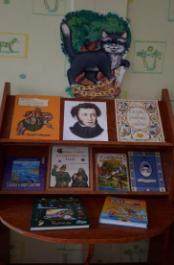 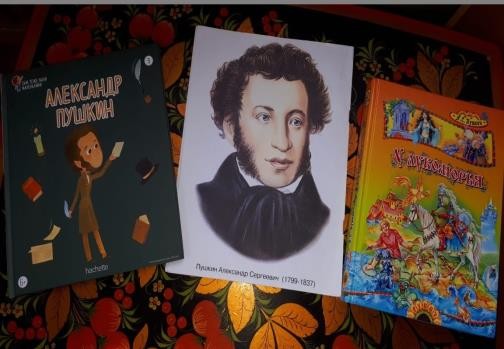 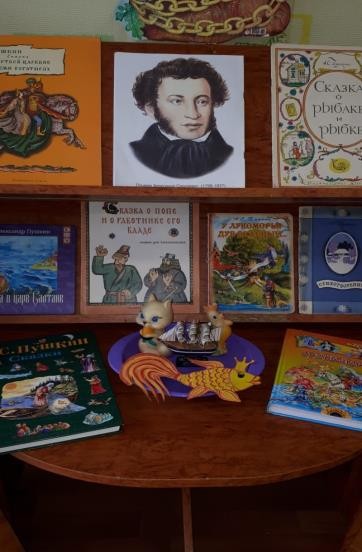  Блок «Великие писатели»: Л.Н.Толстой.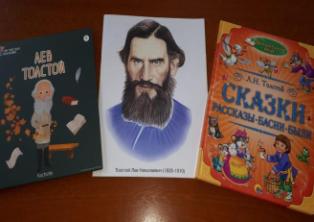 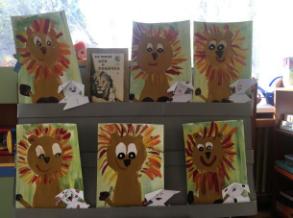 Приложение 2.	 Блок «Знаменитые художники»: И.И. Шишкин.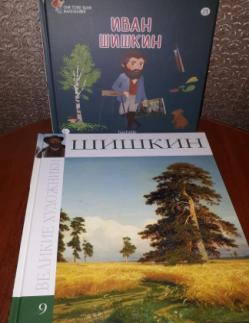  Блок «Знаменитые художники»: В.М.Васнецов.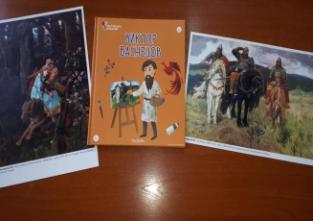 Приложение 3. Блок «Известные музыканты»: П.И. Чайковский.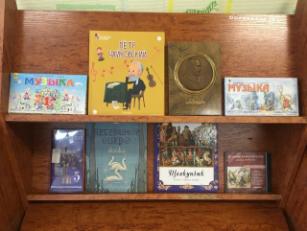  Блок «Известные музыканты»: С.С.Прокофьев. Работа с родителями.Приложение 4.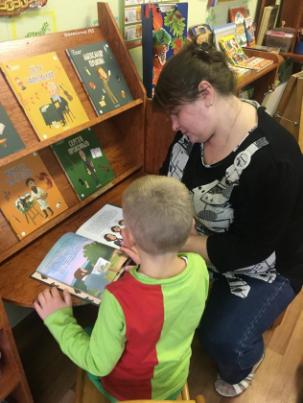  Выставка книг «Они тоже были маленькими». Приложение 5.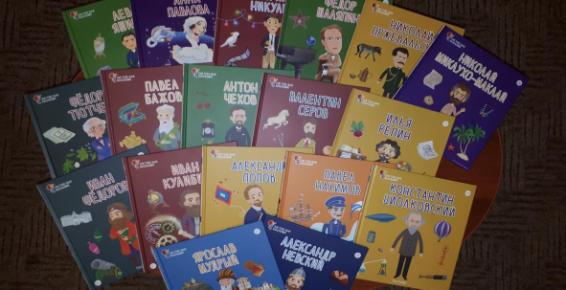 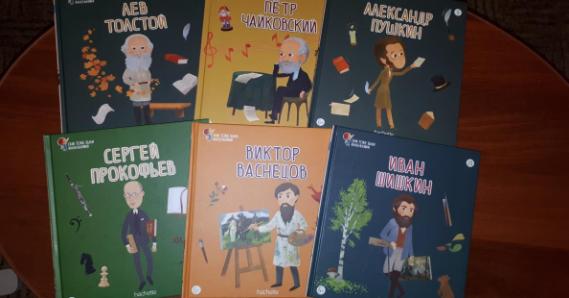 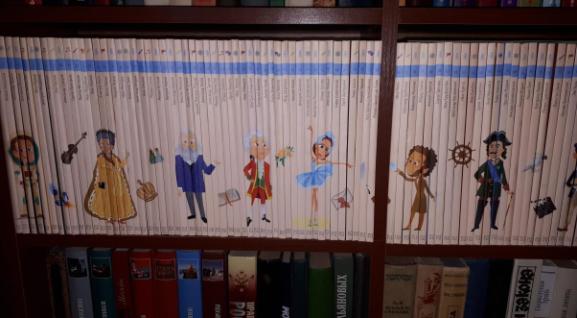  Газета «Они тоже были маленькими».Приложение 6.МесяцДеятельность педагогаДеятельность детейМарт-Анкетирование родителей. Выявление знаний и представлений о великих людях нашей страны.Консультация для родителей «Ваш ребёнок и книга»-Беседа с детьми о книгах «Они тоже были маленькими».Оформление книжного уголка в группе«Они тоже были маленькими».Ручной труд совместно с родителями«Изготовление книжек малышек»-Выставка «Книжек-малышек»Беседа о поэте А.С. Пушкине и его творчестве.Беседа на тему: «Почему надо беречь книги»-Чтение книги из серии «Они тоже были маленькими» о А.С. Пушкине.Изготовление «Книжек малышек» совместно с родителями.Выставка «Книжек- малышек»Дети познакомились с писателем А.С. Пушкиным и его творчеством Развивающие и подвижные игры совместно с воспитателями.Просмотр презентации«Волшебные сказки А.С. Пушкина» Прослушивание стихотворения.-Пальчиковая гимнастика «В гостях у сказки».-Дидактическая игра «Мой любимый герой из сказки».-Презентация «Волшебные сказки А.С. Пушкина»-Чтение стихотворений «Уж небо сенью дышало», «Зимний вечер», «У Лукоморья дуб зеленый»- Разучивание с детьми стихотворения А.С. Пушкина «У Лукоморья дуб зеленый» (отрывок)-Рисование по мотивам произведения «У Лукоморья дуб зеленый»-Чтение сказок А.С. Пушкина «О рыбаке и рыбке», «Сказка о золотом петушке»,«Сказка о царе Салтане, о сыне его славном и могучем богатыре князе Гвидоне Салтановиче и о прекрасной царевне лебеди»-Дидактическая игра «Узнай сказочного героя»-Сюжетно-ролевая игра «Книжный магазин»-Лепка по мотивам произведения«Золотой петушок» (нетрадиционная техника)-Викторина «В гостях у сказки».Дети знают и рассказывают отрывок стихотворения А.С. Пушкина «У Лукоморья дуб зеленый»Рисование и выставка работ детей «У Лукоморья дуб зеленый»Прослушивание сказок А.С. ПушкинаВыставка детских работ в нетрадиционной технике «Золотой петушок».Участие в викторине«В гостях у сказки»Март-Чтение книги из серии «Они тоже были маленькими» о Л.Н. Толстом.-Беседа о писателе Л.Н. Толстом и его творчестве.-Презентация «Л. Толстой детям»-Чтение рассказов Л.Н.Толстого «Лев и собачка», «Прыжок», «Косточка»,«Акула».-Отгадывание загадок по произведениям Л.Н.Толстого-Рисование по мотивам произведения Л.Н.Толстого «Лев и собачка»: «Лев» и оригами «Собачка»-Оригами по мотивам произведения Л.Н.Толстого «Акула»-Выставка оригами: «Рыбки»-Беседа «Рассказ о прочитанных домаДети познакомились с писателем Л.Н.Толстым и его творчеством Развивающие и подвижные игры совместно с воспитателями.Выставка детских работ рисование совместно с оригами«Лев и собачка» Выставка оригами«Такие разные рыбки» Участие детей в игре«Что? Где? Когда?» Активное участие вкнигах»-Пальчиковая гимнастика «Собачка».-Дидактическая игра «Найди пару».-Сюжетно-ролевая игра «Библиотека»-Игра «Что? Где? Когда?» по произведениям Л.Н.ТолстогоЛитературный праздник «В гостях у сказки».Экскурсия в библиотеку.Проведение родительского собрания«Книга-лучший друг».Организация фотовыставки «Совместное чтение».Консультация для родителей «Вечер без телевизора».-Акция «Подари книгу детскому саду»-Презентация «Великие писатели» А.С.Пушкин, Л.Н.Толстой.литературном празднике «В гостях у сказки»,Посещение детской библиотеке совместно с родителями.Просмотр презентации«Великие писатели А.С.Пушкин и Л.Н.Толстой»МесяцыДеятельность педагогаДеятельность детейСентябрь-Анкетирование родителей по выявлению знаний о значении иллюстрации детской книги.-Чтение книги из серии «Они тоже были маленькими» о И.И. Шишкине-Беседа о художнике И.И. Шишкине и его творчестве.-Выставка репродукций картин И.И.Шишкина.-Просмотр фотоальбома «Великие художники»: И.И. Шишкин.-Координация речи с движением«В лесу».-Дидактическая игра «Назови ласково».-Художественное творчество (ручной труд) «Утро в сосновом лесу». (Коллективная работа)-Игра «Умники и умницы» (Угадываниекартины по фрагменту)Дети познакомились с художником И.И.Шишкиным и его творчеством Развивающие и подвижные игры совместно с воспитателями.Знакомство с фотоальбомом«Великие художники»Изготовление ивыставка поделок детей«Утро в сосновом лесу» (Коллективная работа). Активное участие в игре «Умники и умницы»-Чтение книги из серии «Они тожеДети познакомились сбыли маленькими» о В.М.Васнецове-Беседа о художнике В.М.Васнецове и его творчестве.-Картинная галерея репродукций работ В.М.Васнецова.-Просмотр фотоальбома из серии книг«Великие художники» В.М.Васнецов-Чтение сказок Иван Царевич и Серый волк, былины «Богатыри», «Сестрица Аленушка и братец Иванушка»-Динамическая переменка «Мы богатыри»-Сюжетно-ролевая игра «Защитники» Дидактическая игра «Один-много».Игра «Сложи из кубиков картинку» - фрагменты картин художника.Раскрашивание репродукций картин В.М.Васнецова.Выставка детских рисунков. Сюжетно-ролевая игра «Музей»Викторина «Назови художника» (по иллюстрации назвать произведение и художника-иллюстратора)Выставка фотографий «Необычный выходной» (поход родителей с детьми в музей или в галерею)Презентация «Знаменитые художники»: И.И. Шишкин, В.М.Васнецовхудожником В.М.Васнецовым и его творчеством.Развивающие и подвижные игры совместно с воспитателями. Знакомство с фотоальбомом«Великие художники» Прослушивание сказок. Раскрашивание репродукций картин и выставка работ.Участие в викторине«Назови художника». Поход родителей с детьми в музей или в галереюМесяцДеятельность педагогаДеятельность детейОктябрьАнкетирование родителей повыявлению знаний об известных композиторах.Чтение книги из серии «Они тоже были маленькими» о П.И.ЧайковскомБеседа о композиторе П.И.Чайковском и его творчестве.Просмотр отрывков из балетов (видеофильм) «Щелкунчик»,«Лебединое озеро» Прослушивание произведений изДети познакомились с композитором П.И.Чайковским и его творчеством.Просмотрели отрывки из балетов (видеофильм)«Щелкунчик»,«Лебединое озеро» Прослушивали произведения из«Детского альбома», «Времена года» Дидактическая игра «Что звучало?». Координация речи с движением«Осень».Сюжетно-ролевая игра «Мы идем на концерт»Чтение сказок Э.Т.А. Гофман«Щелкунчик», «Лебединое озеро» под редакцией В.С. Черемухиной, Ш. Перро«Спящая красавица»Продуктивная деятельность: рисование ладошками «Лебеди»- Игра-викторина «Угадай мелодию»«Детского альбома»,«Времена года» Развивающие и подвижные игры совместно с воспитателями. Познакомились со сказками Э.Т.А. Гофман«Щелкунчик»,«Лебединое озеро» под редакцией В.С. Черемухиной, Ш. Перро«Спящая красавица» Выставка детских работ рисование ладошками«Лебеди» Активное участие в викторине «Угадаймелодию»Чтение книги из серии «Они тоже были маленькими» о С.С. Прокофьеве Беседа о композиторе С.С. Прокофьеве и его творчестве.Просмотр видеофильма симфонической сказки «Петя и волк»Прослушивание произведений из«Детского альбома»: «Утро», «Вечер»,«Прогулка», «Дождь и радуга», (из сборника «Детская музыка») Дидактическая игра «Скажи наоборот». Сюжетно-ролевая игра «Театр» Пальчиковая гимнастика «Волшебные нотки».Продуктивная деятельность плоскостная лепка «Дождь и радуга» Презентация «Известные музыканты»: П.И. Чайковский, С.С.Прокофьев.Итог: Газета «Они тоже были маленькими» ( обьединяющая все блоки) Приложение 6.Дети познакомились с композитором С.С. Прокофьевым и его творчеством Познакомились с видеофильмом симфонической сказки«Петя и волк» Прослушивали произведения из«Детского альбома». Развивающие игры совместно с воспитателямиВыставка детских работ плоскостная лепка«Дождь и радуга». Просмотр презентации«Известные музыканты»: П.И. Чайковский, С.С.Прокофьев